ЦЕНТР ДЕТСКОГО ТЕХНИЧЕСКОГО ТВОРЧЕСТВАг. Красный Сулин Красносулинского районаРаздел:  «Сельское хозяйство»Тема проекта: Изготовление автоматического приспособления для измельчения зернаАвтор: Диков Александр, 9 классОбъединение «Судомоделизм» ЦДТТРуководитель:  Виткин А.М.г. Красный СулинОписание проектаМотивацияЛюди, живущие в сельском местности,  имеют домашний скот и птицу. Для того, чтобы облегчить себе работу по изготовлению крупы из зерна, мы создали крупорушку. С ее помощью можно приготовить большое количество крупы за короткое время и без особых усилий. ПреимуществаДля изготовления крупорушки используются старые ненужные предметы – резервуар стиральной машины, тазик.Она относительно недорога и легка в обращении.ОписаниеЭлектродвигательРезервуар для приема зернаЗадвижка для регулирования количества поступающего зернаСетка Ножи Резервуар для приема крупыВыходное отверстиеНожки Данное устройство состоит из трех основных частей:Место приема зерна, на котором стоит задвижка для регулировки количества подаваемого зерна.Электродвигатель, на вал которого крестообразно закреплены 2 ножа. Запуск двигателя происходит через пусковую кнопку и выключатель. Зерно, перемалываясь, просыпается через сетку, что позволяет добиться равномерного помола.Место приема крупы (резервуар) с выходным отверстием, под которое подставляется тара. При необходимости отверстие можно закрыть.Технические характеристикиДвигатель  мощностью 2 кВт /чСкорость – 2800 об/минЗапуск –  конденсатор 70 мФаПроизводительность – 1 ведро – 3 - 6 минут в зависимости от желаемого размера крупы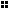 